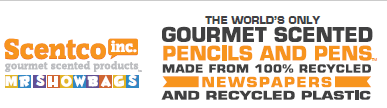 WHAT ARE SMENCILS

Scento Inc roll sheets of newspaper tightly around the coloured writing cores until pencils of typical thickness are formed. Then they’re hardened – allowing them to be sharpened just like wood pencils. Next, we soak them with our gourmet liquid scents (made by an award winning fragrance company). Once they’re dry, we apply the stickers around them that identify which scent was infused into each Coloured Smencil. Lastly, we put each Coloured Smencil into its own corn-based biodegradable Freshness Tube.You can read more about this Australian Company at www.smencils.com.au  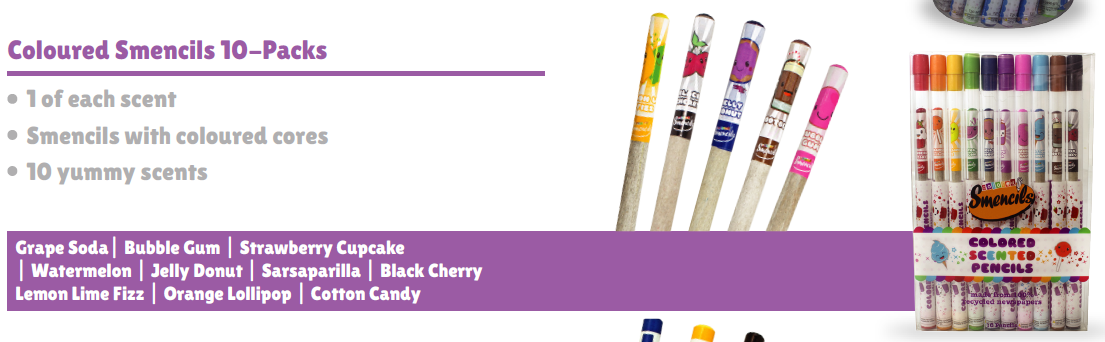 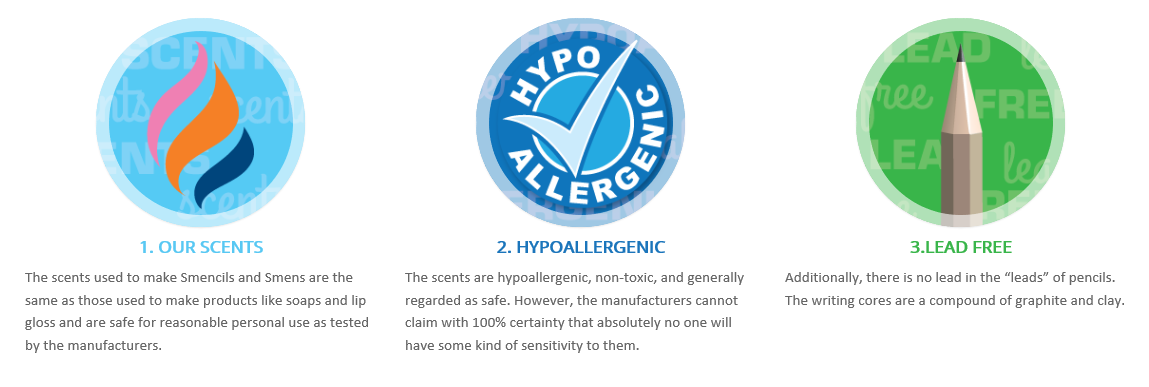 These awesome smencils are available to St Michael’s families for the great price of $15.95 per pack of 10 smencils.  Perfect for Christmas presents or stocking fillers. 
NOTE : ALL FUNDS FROM THIS CHRISTMAS SMENCIL FUNDRAISER WILL GO TOWARDS THE PURCHASE OF NEW FURNITURE FOR THE ST MICHAEL’s LIBRARYNAME : CONTACT NUMBER :NUMBER OF PACKS PRICE PER PACKETTOTAL COST$15.95PAYMENT OPTIONSCash or Bank Transfer to St Michael’s SchoolAmount$Bank TransferAccount Name: XXXBSB:                    XXXReference for transferYOURSURNAME+SMENCILSAccount No:XXX